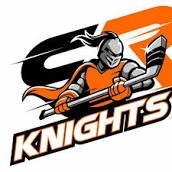 CRMHA OPERATIONS MEETING AGENDADecember 12, 2023 @ 7pmRQB Meeting RoomJoin Zoom Meeting 
Attendances:Call Meeting to Order:Approval of Minutes from: November 13, 2023Agenda Additions/Deletions:REPORTS:President/VP Report:Registrar’s ReportTreasurer’s ReportTeam ReportsOld Business: Fundraising New Business: Penalty minutes       Visiting teams volunteer in penalty boxU9 Pilot projectNext MeetingMeeting Adjourned: